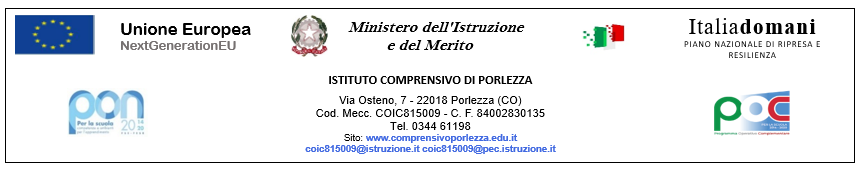 P.D.P. – PIANO DIDATTICO PERSONALIZZATO Per alunni con altri Bisogni Educativi Speciali (BES-Dir. Min. 27/12/2012; C.M. n. 8 del 06/03/2013) Anno Scolastico ____/____ Scuola Primaria Plesso di: __________________  Classe ________________La compilazione del PDP è effettuata dopo un periodo di osservazione dell’allievo e va effettuata in maniera completa in ogni sua parte. Il PDP viene deliberato dal Consiglio di classe/Team, firmato dal Dirigente Scolastico, dai docenti e dalla famiglia (e dall’allievo qualora lo si ritenga opportuno).SEZIONE A: Presentazione dell’AllievoINDIVIDUAZIONE DELLA SITUAZIONE DI BISOGNO EDUCATIVO SPECIALE DA PARTE DI:SERVIZIO SANITARIO - Diagnosi / Relazione multiprofessionale __________________________________________________Redatta da: ________________________________in data ___ /___ / ____Aggiornamenti diagnostici: ______________________________________Altre relazioni cliniche: __________________________________________Interventi riabilitativi: _________________________________________INFORMAZIONI GENERALI FORNITE DALLA FAMIGLIA / ENTI AFFIDATARI               (percorso scolastico pregresso, attività extra-scolastiche …)PUNTI DI FORZA  (sulla base di informazioni fornite dalla famiglia, dalle osservazioni del Team dei docenti, dalla compilazione di griglie per l'individuazione di Bisogni Educativi Speciali, dagli incontri di continuità; dalle informazioni fornite da operatori esterni e dall'alunno stesso) OSSERVAZIONE DISCORSIVA SUL BAMBINO INTERVENTI EDUCATIVI E DIDATTICI: Compilare e stampare solamente le parti interessateDIFFICOLTÀ SCOLASTICHE: Difficoltà nelle abilità scolastiche DISTURBI DELL’AREA VERBALE: Disturbi del linguaggio - deficit del linguaggioDISTURBI DELL’AREA NON VERBALE: Disprassia - disturbo dello spettro autistico - disturbi evolutivi - deficit della coordinazione motoria, Deficit della memoria a breve termine, Border cognitivoDISTURBI DEL COMPORTAMENTO: Disturbo oppositivo provocatorio, ADHD, disturbo della condotta, comportamenti aggressiviSVANTAGGIO SOCIO- ECONOMICO: Problemi famigliari, igiene personaleASSE DELL’AUTONOMIA SEZIONE B – Patto con la famigliaSCUOLA – La Scuola s’impegna a creare un ambiente motivante, armonico e rispettoso delle diversità, al fine di favorire l’apprendimento del bambino in un contesto stimolante e inclusivo.Conoscere i bisogni formativi del bambino permetterà di programmare il PDP partendo dalle sue necessità, predisponendo un percorso d’intervento che sarà costantemente monitorato.Di rilevante importanza sarà lo stabilire un rapporto di condivisione e fiducia con la famiglia del bambino e questo contribuirà a creare un clima di serenità e di efficacia educativa. Il riconoscimento del ruolo fondamentale che la famiglia svolge nel percorso educativo del proprio bambino, contribuirà a instaurare un reciproco rispetto.Alla Scuola dell’Infanzia gli incontri con la famiglia sono quotidiani, ma in caso di necessità, la scuola è sempre disponibile per colloqui individuali.FAMIGLIA –È importante condividere con le insegnanti il percorso educativo e formativo del bambino, in un clima di collaborazione e di fiducia reciproca, nel riconoscimento e nel rispetto del ruolo degli insegnanti e delle loro competenze.Compito della famiglia è anche quello di condividere la stesura del PDP e sottoscriverlo per accettazione.Riconoscere l’importanza della collaborazione con la scuola qualificherà il percorso scolastico del bambino.NOME: 				COGNOME: Anno Scolastico ____/____ Scuola Primaria Plesso di: __________________  Classe ________________FIRMA DEI DOCENTIFIRMA DEI GENITORI________________________________________________________________________, lì ___________IL DIRIGENTE SCOLASTICO ALUNNO TIPOLOGIA DI BES TIPOLOGIA DI BES Nome: ___________________________Cognome: ________________________Nato/a _______________ il___________Cittadinanza: ______________________DIFFICOLTÀ SCOLASTICHE Difficoltà nelle abilità scolastiche Nome: ___________________________Cognome: ________________________Nato/a _______________ il___________Cittadinanza: ______________________DISTURBI DELL’AREA VERBALEDisturbi del linguaggio - deficit del linguaggioNome: ___________________________Cognome: ________________________Nato/a _______________ il___________Cittadinanza: ______________________DISTURBI DELL’AREA NON VERBALEDisprassia - disturbo dello spettro autistico - disturbi evolutivi - deficit della coordinazione motoriaDeficit della memoria a breve termineBorder cognitivoNome: ___________________________Cognome: ________________________Nato/a _______________ il___________Cittadinanza: ______________________DISTURBI DEL COMPORTAMENTODisturbo oppositivo provocatorio - ADHD –condottaComportamenti aggressiviSVANTAGGIO SOCIO- ECONOMICOProblemi famigliari - igiene personaleASSE DELL’AUTONOMIAReperimento e gestione dei materiali - incapacità gestione diarioALTROnr. ____ alunni della classenr____ alunni con BES della classe,di cui alunni certificati ai sensi della L.104/92   nr. ____   di cui alunni certificati DSA (L.170/10)   nrPresenza insegnante di sostegno nella classe      □ SI       □ NOPresenza educatore nella classe                             □ SI       □ NOÈ seguito dai servizi sociali                                    □ SI       □ NOSegue un percorso con specialisti                               □ SI       □ NO ___________________________(se sì, indicare la tipologia del percorso: logopedia, psicomotricità, psicoterapia...)nr. ____ alunni della classenr____ alunni con BES della classe,di cui alunni certificati ai sensi della L.104/92   nr. ____   di cui alunni certificati DSA (L.170/10)   nrPresenza insegnante di sostegno nella classe      □ SI       □ NOPresenza educatore nella classe                             □ SI       □ NOÈ seguito dai servizi sociali                                    □ SI       □ NOSegue un percorso con specialisti                               □ SI       □ NO ___________________________(se sì, indicare la tipologia del percorso: logopedia, psicomotricità, psicoterapia...)nr. ____ alunni della classenr____ alunni con BES della classe,di cui alunni certificati ai sensi della L.104/92   nr. ____   di cui alunni certificati DSA (L.170/10)   nrPresenza insegnante di sostegno nella classe      □ SI       □ NOPresenza educatore nella classe                             □ SI       □ NOÈ seguito dai servizi sociali                                    □ SI       □ NOSegue un percorso con specialisti                               □ SI       □ NO ___________________________(se sì, indicare la tipologia del percorso: logopedia, psicomotricità, psicoterapia...)PROPOSTE METODOLOGICHELimitazione della lettura ad alta voce dell’alunno/aLettura ad alta voce delle consegne degli esercizi anche durante le verifiche Utilizzo di schemi riassuntivi, mappe, sintesi visiveUtilizzo di immagini a supporto della comunicazione verbaleMessa in atto di percorsi differenziati per l’apprendimentoUtilizzo di testi ridotti non per contenuto, ma per quantità di pagineTempo maggiore per gli elaboratiUso del carattere del testo delle verifiche ingrandito (ARIAL 12-14)Organizzazione delle attività in modo da favorire il tutoraggio dei compagni (lavoro a piccolo gruppo)Utilizzo nella scrittura del carattere più confortevolePrevedere la compensazione con prove orali di compiti scritti non ritenuti adeguatiAltro (da specificare):PROPOSTE METODOLOGICHEUso di lessico semplificatoSpiegazioni individualizzate/personalizzateUtilizzo del canale gestuale a supporto della comunicazione verbaleUtilizzo di immagini a supporto della comunicazione verbaleMessa in atto di percorsi differenziati per l’apprendimentoPredisposizione di attività semplificateRiduzione di ciò che crea difficoltàStrategie motivazionali personalizzateOrganizzazione delle attività in modo da favorire il tutoraggio dei compagni (lavoro a piccolo gruppo)Progetto di interculturaAltro (da specificare):PROPOSTE METODOLOGICHEUso di lessico semplificatoSpiegazioni individualizzate/personalizzateSostegno alla comunicazione (canale gestuale, utilizzo di immagini, …)Predisposizione di attività semplificateRiduzione di ciò che crea difficoltàOrganizzazione delle attività in modo da favorire il tutoraggio dei compagni (lavoro a piccolo gruppo)Predisposizione di un ambiente adeguato (spazio personale a scuola, astuccio personalizzato, banco in una posizione ottimale...) Predisposizione di attività di motricità fine (infilare, abbottonare...)Uso di Flashcards, schemi e mappeUso di strumenti per organizzazione temporale (calendario, striscia delle attività...)Predisposizione di attività di decompressione (tagliare, labirinti...)Altro (da specificare)PROPOSTE METODOLOGICHEOrganizzazione delle attività in modo da favorire il tutoraggio dei compagni (lavoro a piccolo gruppo)Predisposizione di un ambiente adeguato (spazio personale a scuola, astuccio personalizzato, banco in una posizione ottimale...)Sostegno alla comunicazione (canale gestuale, utilizzo di immagini, ...)Riduzione di ciò che crea difficoltàUso di strumenti per organizzazione temporale (calendario, striscia delle attività...)Definizione di chiare regole di comportamento valide per tutti i docentiDefinizione di piccoli obiettivi settimanaliSupporto nell’uso del diarioUtilizzo di rafforzi ravvicinati e frequentiPredisposizione di attività di decompressione (tagliare, labirinti...)Contenimento fisico su accordo della famigliaPasseggiata in cortileAlzate frequentementePrevenzione di comportamenti aggressivi (su osservazioni pre, durante e post il comportamento problematicoAltro (da specificare):PROPOSTE METODOLOGICHEUso di strumenti per organizzazione temporale (calendario, striscia delle attività...)Definizione di piccoli obiettivi settimanaliSupporto nell’uso del diarioUtilizzo di rafforzi ravvicinati e frequentiSupporto nella gestione dello zainoAltro (da specificare):COGNOME E NOMEQUALIFICAFIRMA